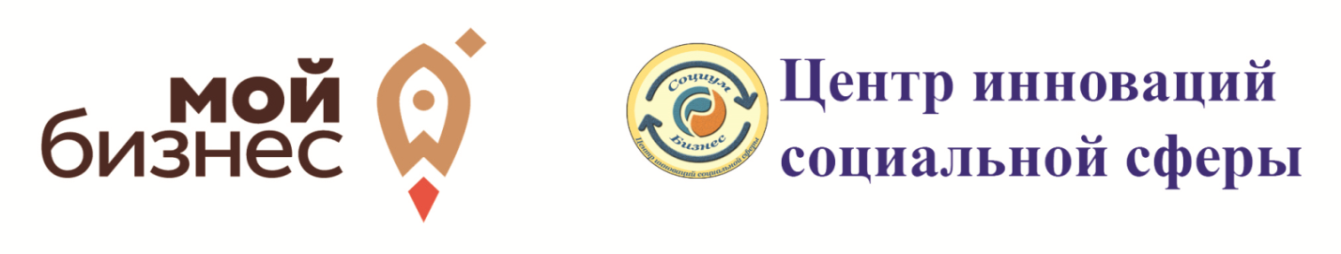 ПРОГРАММА ФОРУМА СОЦИАЛЬНЫХ ПРЕДПРИНИМАТЕЛЕЙ РЕСПУБЛИКИ АЛТАЙ «СОЦИАЛЬНОЕ ПРЕДПРИНИМАТЕЛЬСТВО - ПЕРСПЕКТИВЫ РАЗВИТИЯ РЕСПУБЛИКИ»9.00 – 10.00Регистрация участников10.00 – 11.00Консультации для представителей субъектов МСП и СО НКО11.00 – 11.10Открытие форума социальных предпринимателей Республики АлтайПриветственное слово:Санаров Алексей Иванович, Первый заместитель министра труда, социального развития и занятости населения Республики Алтай.11.10 – 12.30Выступления 10 – 15 мин.Пленарное заседание«Развитие социального предпринимательства, социально ориентированных некоммерческих организаций и их возможности в решении социально-экономических проблем республики Алтай»Модератор:Санаров Алексей Иванович, Первый заместитель министра труда, социального развития и занятости населения Республики Алтай.Спикеры:Тондоева Вера Ялбагаевна, заместитель министра экономического развития и туризма Республики Алтай.Социальное предпринимательство как драйвер роста экономики региона. Перспектива развития социального предпринимательства в Республике Алтай.Турова Ольга Валерьевна, заместитель министра труда, социального развития и занятости населения Республики Алтай.Возможность и механизм доступа субъектов малого и среднего предпринимательства и социально ориентированных некоммерческих организаций к бюджетному финансированию в оказании услуг в социальной сфере.Конунова Светлана Николаевна, директор Государственного бюджетного учреждения Республики Алтай «Центр развития туризма и предпринимательства Республики Алтай»Виды государственной поддержки, оказываемые субъектам малого и среднего предпринимательстваКултуев Олег Юрьевич, генеральный директор ООО «Рекламное агентство Горный Алтай Медиа» Организация работы субъектов малого и среднего предпринимательства  со средствами массовой информации 12.30 – 13.00Выступления 5 - 7 мин.Свободный микрофон13.00 – 14.00Награждение по итогам Регионального этапа Всероссийского конкурса проектов в области социального предпринимательства «Лучший социальный проект года»Номинации:Лучший социальный проект года в сфере туризма;Лучший социальный проект года в сфере образования;Лучший социальный проект года в сфере социального обслуживания;Лучший социальный проект года в сфере культуры;Лучший социальный проект года в сфере здорового образа жизни, физической культуры;Лучший социальный проект года в сфере развития сельских территорий;Лучший социальный проект года в сфере сельского хозяйства;Лучший социальный проект года в области обеспечения занятости, вовлечения в социально активную деятельность лиц, нуждающихся в социальном сопровождении.Специальный приз за участие в Региональном этапе Всероссийского конкурса проектов в области социального предпринимательства «Лучший социальный проект года»:За сохранение культурных ценностей алтайского народа;За активную жизненную позицию и стремление к совершенству.Награждаются за вклад в развитие социального предпринимательства:Джанабилова Мира Жолдыбековна, начальник отдела экономики, предпринимательства и туризма МО «Кош-Агачский район»;Табакаева Виктория Леонидовна, заведующая отделением дополнительного образования ПОЧУ «Горно-Алтайский экономический техникум Роспотребсоюза Республики Алтай»; Мискин Алексей Сергеевич, заместитель начальника отдела экономики и трудовых отношений Администрации г.Горно-Алтайска.Награждение спонсоров.14.00 – 15.00Обед15.00Отъезд участников форума